教育部國民及學前教育署103年中小學國際教育進階研習依據：教育部國民及學前教育署委辦「中小學國際教育專業知能人力建置暨優先行動區推廣計畫」目的：藉由規劃中小學國際教育相關之系統性課程，協助中小學教師、行政人員與地方主管機關人士提昇國際教育專業知能，深化推廣國際教育之動能。透過瞭解中小學國際教育理念與政策之內涵，建構我國中小學國際教育專業知能之系統性架構、標準與核心內涵。藉由分享國際教育個案執行方式及經驗，培養各縣市或個別學校專業之國際教育人才，藉以降低國際教育差異性並帶動區域或學校內之中長期發展。主辦單位：教育部國民及學前教育署承辦單位：國立中正大學教育學研究所合辦單位：臺北市立南港高級工業職業學校
高雄市政府教育局
高雄市立文山高級中學
辦理時間：民國104年03月13日（星期五）-04月18日(星期六)研習地點：臺北市立南港高級工業職業學校(台北市南港區興中路29號)國立中正大學(嘉義縣民雄鄉大學路168號)高雄市立文山高級中學(高雄市鳥松區大埤路31號)
經費及差假:本專業知能研習之課程、教材、膳食經費由教育部國民及學前教育署依規定編列支應。研習資格已取得中小學國際教育初階研習課程認證證書者，請於開放報名期間逕至國立中正大學教育學研究所之報名專網報名。中小學國際教育進階課程的修習以選修為主，可由進修學員依其自身興趣，或參酌各校辦理國際教育的重點進行選修。報名截止日期及方式一、符合前開（玖）報名資格者，請於研習課程前逕至國立中正大學教育學研究所之計畫報名專網：(http://www.intl-ccu.com.tw/conference.php）填妥報名資料，報名期間103年11月1日至104年2月13日止。公告報名結果：經教育部國民及學前教育署同意錄取之參加研習名單，公布於國立中正大學教育學研究所之計畫專網，本課程上課人數需達10人方可開課，上限為60人，若人數不足10人將視情況取消該次課程，並以E-mail通知報名學員，詳細時間及地點等開課資訊請上本計畫專網查詢。相關報名事宜，如有疑義，請聯絡本案承辦單位：國立中正大學教育學研究所（電話：05-2720411分機26259，傳真：05-2724809，電子信箱：intl.ccu@gmail.com）。研習結果認證國際教育進階課程乃依八大主題分別開設研習，凡修畢任一主題之三個單元計六小時者，授予該主題之研習證明，累計修習至少四個主題共二十四小時以上者，得據以發予進階認證。學校教育人員取得進階課程之情形，將納入學校申請學校本位國際教育計畫（SIEP）等相關國際教育補助之參考。取得四項主題認證（含）以上者，且其所取得認證需含課程發展、學校國際化、或國際交流三項中至少一項，得列入國際教育人才資料庫。中小學國際教育進階課程架構與內容重點如下(表一)表一國際教育進階課程架構與內容重點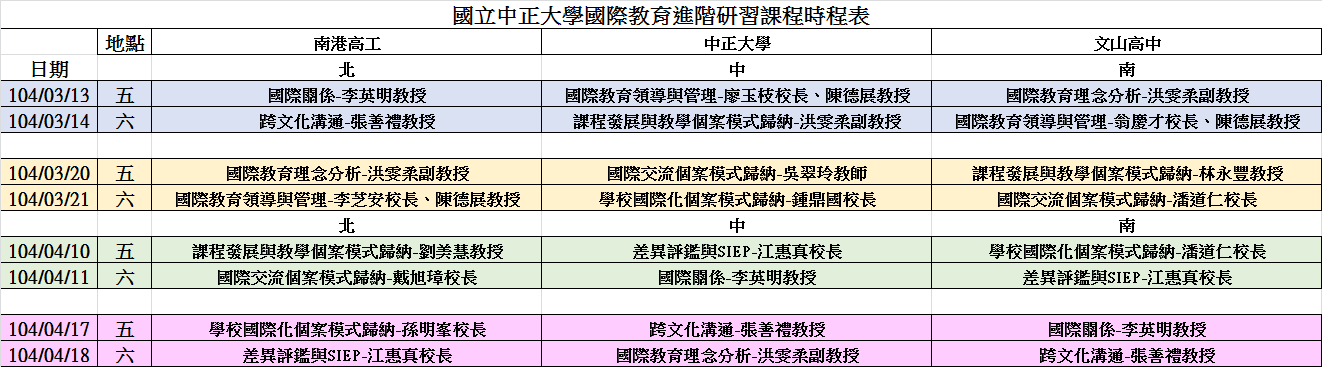 課程主題進階課程科目名稱進階課程科目名稱進階課程科目名稱進階課程科目名稱進階課程科目名稱進階課程科目名稱課程主題IIIIIIIIIIII1.國際關係I.全球化與主權國家1.全球化與主權國家的挑戰2.國際政治行為體的多元化發展3.主權國家對全球化的回應II.全球化與國際組織1.全球化與政府間國際組織2.全球化與非政府組織3.全球化與跨國公司III.全球化與全球治理1.全球治理的理論2.全球治理的實踐3.全球治理與教育國際化2.跨文化溝通I.文化後設與跨文化溝通1.文化類型與文化後設2.文化後設與跨文化溝通3.文化後設議題對跨文化溝通教育的意涵II.符號與跨文化溝通1.符號與人類的本質2.符號與跨文化溝通3.符號（學）知識對跨文化溝通教育的意涵III.溝通與跨文化溝通中的「例行行為」與「儀式行為」1.例行行為與儀式行為在社會互動中所佔的角色2.例行行為、儀式行為與跨文化互動中的誤解3.國際教育中跨文化互動能力的培養3.國際教育理念分析I.全球意識1.全球一體與互相依存2.全球本土化3.全球公民素養II.國際理解與和平教育1.國際理解2.和平教育3.人權與社會正義III.批判性文化覺知1.跨國/文化認識2.跨國/文化態度4.國際教育領導與管理I.學校革新與國際教育1.推動國際教育之學校革新的系統策略、組織策略與個人策略2.推動國際教育之學校環境與人力資源分析3.推動國際教育之激勵成員4.推動國際教育之團隊經營5.推動國際教育之資源整合6.透過學校革新推動國際教育：學校案例II.校長領導國際教育作為1.校長推動國際教育之領導作為的直接影響與間接影響2.推動國際教育之影響力及其類型3.轉型領導理念及其應用於國際教育的推動4.校長發揮領導影響力推動國際教育案例III.專案規劃管理實務1.專案管理熱身操2.專案生命週期3.專案管理程序4.專案進度分解演練5.專案風險分析6.專案監控7.專案結案5.課程發展與教學個案模式歸納I.國際教育課程發展與教學：原則與模式1.國際教育課程發展原則2.國際教育課程組織要素3.國際教育課程融入課程模式II.以學校為本位的國際教育課程發展1.學校本位課程的意義2.學校本位課程發展的程序3.學校本位國際教育課程發展實例III..國際教育課程方案設計1.國際教育教學取向2.國際教育課程方案設計3.國際教育課程方案實例6.國際交流個案模式歸納I. Inbound 國際交流實務(訪問、體驗為主)1.國際交流需求分類2.Inbound國際交流主軸內容3.Inbound 國際交流活動辦理4.Inbound國際交流常見問題與解決II. Outbound國際交流實務(體驗、會議、服務為主)1.Outbound國際交流主軸內容2.Outbound國際交流活動辦理3.Outbound國際交流常見問題與解決III.國際線上專案與競賽參與交流實務(網路專題與競賽為主)1.國際線上專案與國際競賽國際交流主軸內容2.國際線上專案與國際競賽活動辦理3.國際線上專案與國際競賽常見問題與解決7.學校國際化個案模式歸納I.校園國際化與人力國際化實務1.校園國際化與人力國際化如何連結學校本位國際教育目標2.校園國際化與學校國際文化的形塑3.人力國際化與學校人力資源策略發展4.校園國際化與人力國際化常見問題與解決II.學習國際化與課程國際化實務1.定義與工作內容2.學習國際化與課程國際化如何連結學校本位國際教育目標3學習國際化與課程國際化的關係4.學習國際化與課程國際化的推動模式5.學習國際化與課程國際化常見問題與解決III.行政國際化與建立國際伙伴關係實務1.定義與工作內容2.行政國際化與建立國際伙伴關係如何連結學校本位國際教育目標3.行政國際化與其他行政工作整合的做法4.如何透過國際伙伴關係擴大國際教育計畫的價值5.行政國際化與建立國際伙伴關係常見問題與解決8.差異評鑑與SIEPI學校本位課程暨計畫發展1.學校本位課程理念2.學校本位課程暨計畫發展模式及評估II差異評鑑模式暨實施1.差異評鑑模式2.差異評鑑實施III中小學學校本位國際教育計畫發展與成效評估1中小學學校本位國際教育計畫發展2中小學學校本位國際教育計畫成效評估